Национальный исследовательский университет «Высшая школа экономики»МЕЖДУНАРОДНАЯ НАУЧНАЯ КОНФЕРЕНЦИЯ «ИСТОРИЧЕСКИЙ НАРРАТИВ: ПРОШЛОЕ, НАСТОЯЩЕЕ, БУДУЩЕЕ»(к 2500-летию со дня рождения Геродота Галикарнасского и 2000-летию со дня смерти Тита Ливия)21-22 СЕНТЯБРЯ .«Facturusne operae pretium sim si a primordio urbis res populi Romani perscripserim nec satis scio nec, si sciam, dicere ausim, quippe qui cum veterem tum volgatam esse rem videam, dum novi semper scriptores aut in rebus certius aliquid allaturos se aut scribendi arte rudem vetustatem superaturos credunt. Utcumque erit, iuvabit tamen rerum gestarum memoriae principis terrarum populi pro virili parte et ipsum consuluisse; et si in  scriptorum turba mea fama in obscuro sit, nobilitate ac magnitudine eorum me qui nomini officient meo consoler». 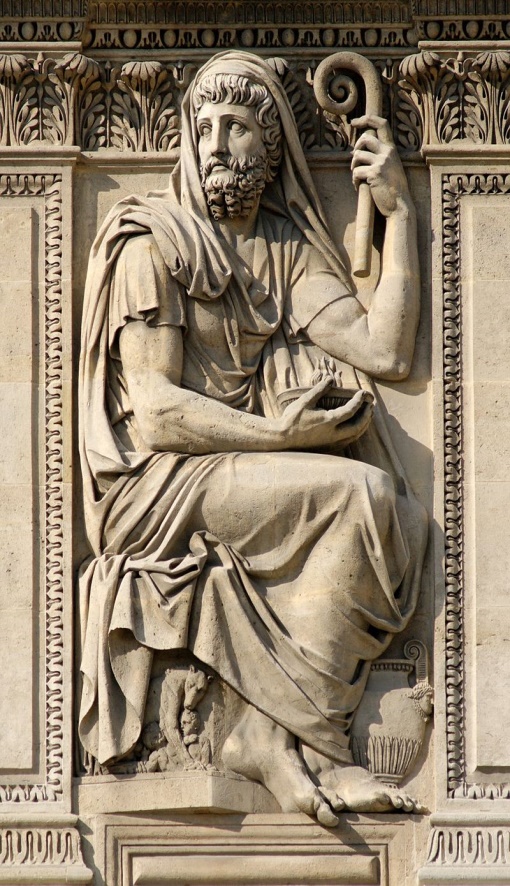 Москва - 2018Организаторы:Факультет гуманитарных наук Национального исследовательского университета «Высшая школа экономики»Школа исторических наук Институт гуманитарных историко-теоретических исследований имени А.В. ПолетаеваИнститут классического Востока и античности Лаборатория социально-исторических исследованийМеждународный центр антропологииМеждународный центр истории и социологии Второй Мировой войны и ее последствийНаучно-учебная группа «Переходные эпохи и общественные трансформации в оценке отечественной историографии всеобщей истории конца XIX в. — 1980-х гг.»Научно-учебная лаборатория медиевистических исследованийЦентр источниковедения21 сентября9.30-10.00: Регистрация участников конференции.10.00: Открытие конференции (ауд. А-401)Выступление руководителя Школы исторических наук Факультета гуманитарных наук Национального исследовательского университета «Высшая школа экономики» доктора исторических наук, профессора А.Б. Каменского.10.15-12.30: Пленарное заседание (ауд. А-401)Председатель – Александр КаменскийБойцов Михаил Анатольевич (Национальный исследовательский университет «Высшая школа экономики»). Референтное время в прошлом и настоящем.Данилевский Игорь Николаевич (Национальный исследовательский университет «Высшая школа экономики»). Лексика источника vs. терминология историографического нарратива: Проблемы взаимодействия.Савельева Ирина Максимовна (Национальный исследовательский университет «Высшая школа экономики»). Интеллектуальная история за стенами Кембриджа.Суриков Игорь Евгеньевич (Институт всеобщей истории РАН). Как древнегреческие историки ссылались на своих предшественников.12.30-14.00: Обед.14.00-19.30: Работа секций (16.30-17.00: Кофе-брейк).От начала начал: историческое прошлое обществ ранней древности в их собственном восприятии и в последующей историографической традицииЗаседание 1 (ауд. Л-409)Руководители - Александр Немировский, Марк УльяновНемировский Александр Аркадьевич (Институт всеобщей истории РАН/Национальный исследовательский университет «Высшая школа экономики»). Рисуночный военно-охотничий нарратив юкагиров: проблемы применения условных знаков.Давлетшин Альберт Иршатович (Российский государственный гуманитарный университет/Национальный исследовательский университет «Высшая школа экономики»). Социальная функция иероглифических текстов о-ва Пасхи.Новоселова Елена Владимировна (МИРЭА – Российский технический университет). Имена и концепции перуанской историографии Андской цивилизации в ХХ в.Архипов Илья Сергеевич (Национальный исследовательский университет «Высшая школа экономики»). Как писать историю древней Месопотамии? От «Кембриджской истории древнего мира» (1973) к «Оксфордской истории древнего Ближнего Востока» (2019).Александров Борис Евгеньевич (исторический факультет МГУ имени М.В. Ломоносова/Национальный исследовательский университет «Высшая школа экономики»). Отсылки к историческим событиям в административно-правовых текстах из Эмара.Ульянов Марк Юрьевич (Институт стран Азии и Африки МГУ имени М.В. Ломоносова). Особенности письменной фиксации исторических событий в ранний период Западного Чжоу (1027-966 гг. до н.э.): о зарождении нарративной традиции в историописании Древнего Китая.Ефименко Мария Владимировна (Национальный исследовательский университет «Высшая школа экономики»). Особенности письменной фиксации исторических событий в средний и поздний период Западного Чжоу (966 -771 гг. до н.э.): элементы нарратива.Башкеев Виктор Викторович (Институт востоковедения РАН). Место и роль нарратива в описании борьбы создателя империи Западная Хань (. до н.э.- . н.э.) за власть в основных источниках: Ханьшу (История Хань) и Шицзи (Исторические записки).Попова Галина Сергеевна (Институт востоковедения РАН). Элементы историописания в «Шуцзине».Гордиенко Елена Витальевна (Российский государственный гуманитарный университет). Особенности восприятия древней истории во Вьетнаме в 15-17 вв. на примере повествования о духах сподвижников правительниц Чынг (I в. н.э.).Рождение Клио: античное историописание и вопросы историографии античности. Заседание 1 (ауд. Л-410)Руководители – Олег Габелко, Роман СветловЯковлев Александр Евгеньевич (Казанский (Приволжский) федеральный университет). Феномен границы в освещении Геродота.Синицын Александр Александрович (Российская христианская гуманитарная академия, Санкт-Петербург). ΦΘΟΝΟΣ  ΘΕΟΥ: Геродот, Софокл и Солоновская сентенция об изменчивости судьбы и ненадежности счастья.Габелко Олег Леонидович (Российский государственный гуманитарный университет/Национальный исследовательский университет «Высшая школа экономики»). Эратосфен из Кирены - забытый историк Галатии.Бобровникова Татьяна Андреевна (Специализированный учебно-научный центр МГУ имени М.В. Ломоносова). Историк и история у Полибия: концепция объективности.Осипова Ольга Владимировна (философский факультет МГУ имени М.В. Ломоносова). Метатекст в эллинистической историографии: Полибий и Диодор Сицилийский.Светлов Роман Викторович (Российский государственный педагогический университет имени А.И. Герцена, Санкт-Петербург). «О злокозненности Геродота» - философия contra история.Филянов Никита Андреевич (Российский государственный гуманитарный университет). Борьба вокруг rogatio Livia de sociis civitate danda . до н.э. в изложении Аппиана и Диодора Сицилийского.Сморчков Андрей Михайлович (Российский государственный гуманитарный университет/Национальный исследовательский университет «Высшая школа экономики»). Сюжеты Тита Ливия в сочинении ритора: выбор Валерия Максима.Кириллова Мария Николаевна (Институт всеобщей истории РАН/Московский государственный технический университет). События политической истории Рима Поздней Республики в трактатах римских землемеров.Межерицкий Яков Юрьевич (Кёльн – независимый исследователь). Клавдий: историк у руля империи.Средневековье и раннее Новое время: нарративные стратегии на Востоке и Западе Европы. Заседание 1 (ауд. Л-302)Руководители - Олег Воскобойников, Александр МарейАлиева Ольга Валерьевна (Национальный исследовательский университет «Высшая школа экономики»). Конструируя биографию пророка: образ Моисея в творениях Василия Великого.Плешак Даниил Геннадьевич (Санкт-Петербургский государственный университет). Репрезентация насилия у Георгия Писиды.Старостин Дмитрий Николаевич (Санкт-Петербургский государственный университет). Историческое мировоззрение, христианская эра и наука о составлении календарей и пасхалий в период становления христианской Европы.Алнаддаф Сафуан Нассиф (Казанский (Приволжский) федеральный университет). Образ Европы в представлении арабов в Средние века: факторы формирования образа.Ануфриева Анастасия Сергеевна (Москва – независимый исследователь). Описания политико-символических актов в оттоновской историографии: борьба интерпретаций.Ильичев Владимир Александрович (Казанский (Приволжский) федеральный университет). «Исландская историческая школа»: опыт критического анализа саги как нарративного источника.Мереминский Станислав Григорьевич (Институт всеобщей истории РАН/Российская академия народного хозяйства и государственной службы). Организация материала в английских исторических сочинениях «долгого XII века»Мастяева Ирина Николаевна (Институт всеобщей истории РАН). История человечества как opus restaurationis  или теологический оптимизм Гуго Сен-Викторского.Проблемы изучения источников по русской истории с древнейших времен до конца XVIII в. (ауд. Л-506)Заседание 1. Древняя и средневековая РусьРуководитель – Владимир ПетрухинПетрухин Владимир Яковлевич (Национальный исследовательский университет «Высшая школа экономики»). Античная традиция и начало славянской историографии.Зиборов Виктор Кузьмич (Санкт-Петербургский государственный университет). Авторство в раннем русском летописании.Виноградов Андрей Юрьевич (Национальный исследовательский университет «Высшая школа экономики»). «Патриотический» нарратив в летописном освещении церковного конфликта на Руси середины XII в.Добровольский Дмитрий Анатольевич (Национальный исследовательский университет «Высшая школа экономики»). Запад в древнерусском летописании (XII–XIII вв.).Емельяненко Георгий Александрович (Национальный исследовательский университет «Высшая школа экономики»). Образы князей Рюриковичей Киевского периода в московской книжности XV в.Соколов Сергей Васильевич (Уральский федеральный университет). «Люди очень способные к образованию»: Восточная и Северная Европа в дохристианскую эпоху глазами А. Л. Шлёцера.История СССР сквозь призму новых исторических источников(ауд. Л-308)Руководители – Олег Хлевнюк, Людмила НовиковаЗаседание 1. История Второй мировой войнысквозь призму новых исторических источниковКарпенкина Янина Валерьевна (Национальный исследовательский университет «Высшая школа экономики»). Советизация Восточной Польши 1939-1941 гг. в отражении воспоминаний еврейской молодежи.Латышев Артем Валерьевич (Национальный исследовательский университет «Высшая школа экономики»). Невостребованный источник: коллекция документов Ф.И. Сетина по истории отдельных штурмовых стрелковых батальонов.Заплатина Анастасия Анатольевна (Национальный исследовательский университет «Высшая школа экономики»). «Социальные болезни» военнослужащих войск НКВД по охране тыла 1943-1945 гг. в документах медицинского отдела.Махалова Ирина Андреевна (Национальный исследовательский университет «Высшая школа экономики»). Материалы послевоенных судебных процессов над коллаборационистами как источник по истории оккупации.Заседание 2. Российская история первой половины ХХ в.:новые источники, новые подходыРодионова Надежда Александровна (Национальный исследовательский университет «Высшая школа экономики»). «Человек воюющий»: образ генерала А.А. Брусилова в его письмах жене периода Первой мировой войны.Серёгина Инна Геннадьевна (Тверской государственный университет). Отречение Николая II от престола и память о нем очевидцев события.Горохова Мария Евгеньевна (Российский государственный гуманитарный университет). Рецептивные реакции пражских эмигрантов на события революции 1917 года в России.Алпеев Олег Евгеньевич (Научно-исследовательский институт военной истории Военной академии Генерального штаба Вооруженных Сил Российской Федерации). Парадокс «благих намерений»: военные причины Первой мировой войны в исторических нарративах и источниках.Килин Алексей Павлович (Уральский федеральный университет). Автобиографии лишенных избирательных прав за занятие торговлей как средство реабилитации: на материалах Уральской области (1923–1934 гг.).Заседание 3. Советское общество в послевоенный периодМишина Екатерина Максимовна (исторический факультет МГУ имени М.В. Ломоносова). Academia feat Public: сохранение памяти о репрессиях в СССР в научном и публичном пространстве.Яковенко Владислав Алексеевич (Национальный исследовательский университет «Высшая школа экономики»). Большие и малые данные: опыт количественного анализа на примере судебных процессов по делам коллаборационистов в СССР (1940—1980-е гг.).Давыдов Сергей Геннадьевич, Сапонова Анастасия Владимировна (Национальный исследовательский университет «Высшая школа экономики»). Трансформация кинопоказа на ведущих советских и российских телеканалах (1957-2017).Исаев Дмитрий Петрович (Южный федеральный университет). К вопросу о статусе источников личного происхождения в современном историографическом исследовании.От «этнографии» к социальной антропологии: проблемы построения социокультурной истории человечества на базе данных полевых исследований и нарративных источников (ауд. Л-401)Руководитель секции – Дмитрий БондаренкоЗаседание 1Следзевский Игорь Васильевич (Институт Африки РАН/Российский государственный гуманитарный университет). Историческая антропология и цивилизационная компаративистика: расхождение и сближение исследовательских подходов.Попов Владимир Александрович (Санкт-Петербургский государственный университет). Стадиальная гетерогенность и метод пережитков (к проблеме реконструкций социальной и политической истории).Кабицкий Михаил Евгеньевич (исторический факультет МГУ имени М.В. Ломоносова /Российский государственный гуманитарный университет). Античность для антропологов и антропология для антиковедов. Из опыта изучения и преподавания социальной антропологии античности.Алексеев Игорь Леонидович (Российский государственный гуманитарный университет). Ибн Халдун и идея антропологии ислама.Филиппова Елена Ивановна (Институт этнологии и антропологии РАН). От наблюдений к нарративу: этнографическое письмо как метод и продукт исследования.Гусарова Екатерина Валентиновна (Институт восточных рукописей РАН). Народ оромо в эфиопских нарративных источниках и письменной традиции XVI-XVII вв.: отголоски в жизни современной Эфиопии.Александров Глеб Владимирович (Институт США и Канады РАН). "These barbarians, ever treacherous": культурные различия и причины нарушения первых договоров с индейцами в английских колониях в Новом Свете XVII в.Туторский Андрей Владимирович (исторический факультет МГУ имени М.В. Ломоносова). История Берега Маклая начала XX века в нарративах немецких миссионеров и в устных историях папуасов.Исторический нарратив в национальных школах историографии XIX–XX вв.(ауд. Л-301)Руководитель – Леонид Горизонтов Заседание 1. Российская историографияМининкова Людмила Владимировна (Южный Федеральный университет). Непростая судьба научной идеи: теория вотчинного государства в России в лабиринтах исторической мысли Нового и Новейшего времени.Муртузалиев Сергей Ибрагимович (Институт всеобщей истории РАН). Хомяков о славянах, всемирной истории и медиевистике.Феребов Александр Николаевич (Москва - независимый исследователь). Взгляд М.А. Корфа на характер и судьбу указа об «экзаменах на чин».Воробьёва Ирина Геннадиевна (Тверской государственный университет). Русская историческая наука в провинции во второй половине XIX века.Никитина Наталья Владимировна (Смоленский государственный университет). Забытое имя: смоленский историк середины ХIХ века Павел Елисеевич Никитин (по материалам РГИА и ГАСО).Кирсанова Екатерина Семёновна (Северский государственный технологический институт  национального исследовательского ядерного университета «Московский физический институт»). Русский историзм второй половины XIX – начала XX в. в. и проблема научности исторического знания.Горизонтов Леонид Ефремович (Национальный исследовательский университет «Высшая школа экономики»). История XIX века в мемуарном наследии Дмитрия Милютина.Бахтурина Александра Юрьевна (Российский государственный гуманитарный университет). Правовой статус Великого княжества Финляндского в отечественной историографии начала ХХ в.Между наукой и идеологией: методологические основания и принципы построения исследований советской исторической школы 1917-1991 гг. (ауд. Л-413)Руководители – Антонина Шарова, Герман МягковЗаседание 1. Советская историческая наука: формирование и эволюцияМетель Ольга Вадимовна (Омский государственный университет им. Ф.М. Достоевского). Институциональная структура советской исторической науки 1920 – 1930-х гг.: модели построения историографического нарратива.Филатова Ирина Ивановна (Национальный исследовательский университет «Высшая школа экономики»). У истоков изучения истории Африки в СССР: африканистика в Коминтерне.Долгова Евгения Андреевна (Российский государственный гуманитарный университет). Исторический нарратив в Институте красной профессуры или чему учились у буржуазных профессоров.Бовыкин Дмитрий Юрьевич (исторический факультет МГУ имени М.В. Ломоносова). Советский канон восприятия Французской революции XVIII века и попытки его трансформации.Морозов Никита Сергеевич (Национальный исследовательский университет «Высшая школа экономики»). «Всемирная история»: несостоявшийся проект 1930-х гг.Тихонов Виталий Витальевич (Институт российской истории РАН/Российский государственный гуманитарный университет). Навстречу «дружбе народов»: история народов СССР в школьных учебниках 1930-х гг.
Заседание 2. Советский исторический нарратив и его специфика.Соловьёв Сергей Михайлович (Российский государственный архив социально-политической истории/Московский государственный психолого-педагогический университет). «Азиатский способ» и «новое направление»: две дискуссии советских историков.Земляков Михаил Вячеславович (Национальный исследовательский университет «Высшая школа экономики»). Род, община, семья в Западной Европе раннего Средневековья: взгляд отечественных медиевистов конца XIX - начала XXI в.Шарова Антонина Владимировна (Национальный исследовательский университет «Высшая школа экономики»), Федонников Никита Александрович (Национальный исследовательский университет «Высшая школа экономики»). Советский феодализм и его творцы.Таньшина Наталия Петровна (Российская академия народного хозяйства и государственной службы). Июльская монархия в советской историографии: между наукой и идеологией.Мягков Герман Пантелеймонович (Казанский инновационный университет имени В.Г. Тимирясова (ИЭУП)/Казанский (Приволжский) федеральный университет). «...Наиболее авторитетный исторический журнал Запада»: взгляд из советской «провинции» на «Анналы» (60-е годы ХХ века).Исторический нарратив: становление – кризис – ренарративизация (ауд. Л-408)Руководитель – Марина РумянцеваЗаседание 1Румянцева Марина Федоровна (Национальный исследовательский университет «Высшая школа экономики»/Российский государственный гуманитарный университет). Ренарративизация и репрезентация: две стратегии выхода из кризиса доверия к историческому метанарративу.Сукина Людмила Борисовна (Институт программных систем имени А.К. Айламазяна РАН). Нарративный поворот» и проблема публичной презентации исторического знания в России в эпоху постпостмодерна.Леонтьева Ольга Борисовна (Самарский национальный исследовательский университет имени академика С.П. Королева). Постмодернистский роман, документальность, метанарратив: стратегии освоения истории в современной российской литературе.Тетеревлёва Татьяна Павловна (Северный Арктический федеральный университет), Реут Олег Чеславович (Петрозаводский государственный университет). Памятники для памяти и для нарратива.Володин Андрей Юрьевич (исторический факультет Московского государственного университета имени М.В. Ломоносова). Экономическая история между «двух культур»: аналитический нарратив в эпоху всё бóльших данных.Алеврас Наталия Николаевна, Скворцов Артем Михайлович (Челябинский государственный университет). Диссертации российских историков 1820 – середины 1860-х гг.: методологические изыскания.Богомазова Ольга Викторовна (Челябинский государственный университет). Диссертационный диспут как событие в освещении мемуаров историков конца XIX – первой половины XX века.Корзун Валентина Павловна (Омский государственный университет имени Ф.М. Достоевского). В. Флоровский как историограф: особенности конструирования историографического текста в русском зарубежье.Ростиславлева Наталья Васильевна (Российский государственный гуманитарный университет). «Во имя национальной культуры»: российский исторический нарратив в годы Первой мировой войны (1914-1917).Заседание 2Маловичко Сергей Иванович (Государственный гуманитарно-технологический университет (г. Орехово-Зуево)/Российский государственный гуманитарный университет). Видовая природа национально-государственного нарратива в группе видов национальной истории.Некрасова Надежда Владимировна (Национальный исследовательский университет «Высшая школа экономики»). Классификация трудов тверского историописателя В.И. Колосова (1854-1919): проблемы и результаты исследования.Лютько Евгений Игоревич (Православный Свято-Тихоновский гуманитарный университет). Возникновение и развитие жанра церковной истории в Российской империи (конец XVIII – начало XIX в.).Казаков Роман Борисович (Национальный исследовательский университет «Высшая школа экономики»). Начало большого нарратива: как писалась «История государства Российского» Н.М. Карамзина.Панченко Алексей Борисович (Сургутский государственный педагогический университет). От российской к русской истории: эволюция нарратива в имперской России.22 сентября10.00-14.30: Работа секций (12.30-13.00 – кофе-брейк)От начала начал: историческое прошлое обществ ранней древности в их собственном восприятии и в последующей историографической традицииЗаседание 2 (ауд. Л-409)Руководители – Иван Ладынин, Роберто ГоццолиЛебедев Максим Александрович (Институт востоковедения РАН). Эволюция структуры древнеегипетских экспедиционных граффити в эпоху строительства пирамид.Gozzoli Roberto (   , ). Egyptian History in Ancient .  Royal Papyrus, Herodotus, Hecataeus and Manetho.Немировский Александр Аркадьевич (Институт всеобщей истории РАН/Национальный исследовательский университет «Высшая школа экономики»). Раздвоение Хоремхеба в манефоновской истории Египта: к формированию учёных египетских нарративов о прошлом.Ладынин Иван Андреевич (исторический факультет МГУ имени М.В. Ломоносова/Национальный исследовательский университет «Высшая школа экономики»). Схемы истории Египта в трудах Геродота и Диодора Сицилийского: «историописание возрождения»?Банщикова Анастасия Алексеевна (Институт Африки РАН/Национальный исследовательский университет «Высшая школа экономики»). Волшебные древнеегипетские статуи в средневековом арабском анониме «Ахбар аз-Заман».Рождение Клио: античное историописание и вопросы историографии античности. Заседание 2 (ауд. Л-410)Руководители – Александр Махлаюк, Олег МалюгинБрагинская Нина Владимировна (Национальный исследовательский университет «Высшая школа экономики»). Охрипшее горло Ливия Андроника и архаический театр.Махлаюк Александр Валентинович (Национальный исследовательский Нижегородский государственный университет имени Н.И. Лобачевского). Геродотовские черты в «Римской истории» Кассия Диона.Марков Константин Владимирович (Национальный исследовательский Нижегородский государственный университет имени Н.И. Лобачевского). «Римская история» Диона Кассия как предмет нарратологических исследований.Лебедев Павел Николаевич (Российский государственный гуманитарный университет). Рим и христианство: переосмысление истории в апологетике II–III вв.Малюгин Олег Иванович (Белорусский государственный университет). Эпиграфические тексты пост-римской Британии: новые направления изучения.Рогожина Анна Алексеевна (Национальный исследовательский университет «Высшая школа экономики»). Historical Narrative of the Great Persecution in Medieval Coptic Literature.Обидина Юлия Сергеевна (Национальный исследовательский Нижегородский государственный университет имени Н.И. Лобачевского). Проблема истоков исторического знания в современной исторической науке.Алипов Павел Андреевич (Российский государственный гуманитарный университет). Научное творчество М.И. Ростовцева: формирование и специфика исторического нарратива.Ашаева Анастасия Валерьевна (Казанский (Приволжский) федеральный университет). Античный нарратив в практиках национального историописания: случай американской историографии.Средневековье и раннее Новое время: нарративныестратегии на Востоке и Западе Европы. Заседание 2 (ауд. Л-302)Руководители - Олег Воскобойников, Александр МарейКовальчук Лада Игоревна (исторический факультет МГУ имени М.В. Ломоносова). Историософские истоки богослужения и архитектуры ранних францисканцев.Тарасова Наталья Сергеевна (Национальный исследовательский университет «Высшая школа экономики»). Представления Данте о зрении в «Комментарии на Божественную комедию» Бенвенуто да Имола.Райтис Симсон (Латвийский университет). Земля как часть христианского мира: образ Балтийских земель в прусских и ливонских хрониках XIII-XIV вв.Бароне Виктория Александровна (Российский государственный гуманитарный университет). «Английская Нормандия» во французской пропагандистской литературе первой половины XV в.Русанов Александр Витальевич (Национальный исследовательский университет «Высшая школа экономики»). Конструирование исторического нарратива в «Хронике короля Педру» Фернана Лопеша.Браун Елена Давыдовна (Российский государственный гуманитарный университет). Спор о короле Артуре в английской историографии конца XV – первой половины XVI вв.Лазарева Арина Владимировна (исторический факультет МГУ имени М.В. Ломоносова). «Поучение неграмотным»: немецкие иллюстрированные листовки раннего Нового времени и их интерпретация в современной историографии.Тексты и контексты интеллектуальной истории (ауд. Л-306)Руководитель – Ирина СавельеваДмитриев Александр Николаевич (Национальный исследовательский университет «Высшая школа экономики»). Эволюция науки в перспективе интеллектуальной истории.Капелюшников Ростислав Исаакович (Институт мировой экономики и международных отношений РАН/Национальный исследовательский университет «Высшая школа экономики»). «Мрачная наука»: приключения концепта.Насиров Ильфат Рикатович (Национальный исследовательский университет «Высшая школа экономики»). Спасительная наука: злоключения ученого.Парсамов Вадим Суренович (Национальный исследовательский университет «Высшая школа экономики»). Ю.М. Лотман и Школа «Анналов»: две модели исторического нарратива.Афанасьев Антон Николаевич (Национальный исследовательский университет «Высшая школа экономики»). Сциентизация исторического знания в советской историографии: подходы Б.Ф. Поршнева и М.А. Барга.Левинсон Кирилл Алексеевич (Национальный исследовательский университет «Высшая школа экономики»). «Голова работает всегда»: Рабочее время советских ученых.Проблемы изучения источников по русской истории с древнейших времен до конца XVIII в. (ауд. Л-506)Заседание 2. Россия XVII-XVIII вв.Руководитель – Галина БабковаКоролёва Марина Владимировна (Национальный исследовательский университет «Высшая школа экономики»). Объяснение крестоцелования в окружной грамоте Василия Шуйского о восшествии его на престол (май .).Корчагина Изабелла Игоревна (Варшавский университет). «Веселие Руси есть пити»: Культура пития на Руси XVI-XVII вв. глазами иностранцев.Соловьев Константин Анатольевич (факультет государственного управления МГУ имени М.В.Ломоносова). Семантика власти и управления в историческом нарративе М.М. Щербатова (по первому тому «Истории Российской с древнейших времен»).Ибраева Юлия Игоревна (Национальный исследовательский университет «Высшая школа экономики»). Эпистолярии русской аристократии XVIII в. в изданиях «Русский архив» и «Русская старина»: вопросы отбора и принципов публикации.Керов Валерий Всеволодович (Национальный исследовательский университет «Высшая школа экономики»). Эсхатология и новая хозяйственная этика старообрядчества: взаимо- или противодействие?От «этнографии» к социальной антропологии: проблемы построения социокультурной истории человечества на базе данных полевых исследований и нарративных источников (ауд. Л-401)Руководитель секции – Дмитрий БондаренкоЛарина Елена Игоревна (исторический факультет МГУ имени М.В. Ломоносова). «Сельские летописи» и «семейные альбомы» целины: конструируя историческую память.Уварова Татьяна Борисовна (Российский государственный гуманитарный университет), Петрухина Дарья Валерьевна (Институт этнологии и антропологии РАН). Образы и память трансграничья в Республике Беларусь.Вдовченков Евгений Викторович (Южный федеральный университет), Яценко Сергей Александрович (Российский государственный гуманитарный университет). Скифы Лукиана: археологические реалии и этнография.Французов Сергей Алексеевич (Институт восточных рукописей РАН/Национальный исследовательский университет «Высшая школа экономики» – Санкт-Петербург). Кровнородственный брак в древней Южной Аравии (к новой интерпретации Ja 119).Грачёв Максим Васильевич (Институт стран Азии и Африки МГУ имени М.В. Ломоносова). Изучение древних столиц: взгляд современных японских ученых.Селюнина Дарья Дмитриевна (Санкт-Петербургский государственный университет). Ритуализация властных отношений у монголов.Исторический нарратив в национальных школах историографии XIX–XX вв.(ауд. Л-301)Руководитель – Леонид ГоризонтовЗаседание 2. Строительство национального мифа.Гимадеев Тимур Владимирович (Казанский (Приволжский) федеральный университет). Гуситское движение в трудах Франтишка Палацкого.Саприкина Ольга Вячеславовна (Российский государственный гуманитарный университет). Концепция славянской истории в лекционных курсах и педагогическом наследии академика В.И. Ламанского.Добычина Анастасия Сергеевна (Институт славяноведения РАН). Концепция «византийского ига» в национальной болгарской историографии второй половины XIX–XX вв.Новикова Елизавета Ивановна (Российская академия народного хозяйства и государственной службы). Становление польской и чешской национальных историографий в 1920-е гг. в контексте формирования национальной государственности в Центральной Европе.Васюков Александр Дмитриевич (Национальный исследовательский университет «Высшая школа экономики»). Исторический нарратив как стратегия национального конструирования: случай подкарпатских русин.Шумило Мария (Национальный музей истории Латвии). Мифологизация исторического нарратива в XX веке: «древнелатышские» герои в латвийской историографии и коллективной памяти.Айвазян Армен Мартинович (Институт древних рукописей Матенадаран имени св. Месропа Маштоца). Воздействие средневековой армянской национально-освободительной эсхатологии на психологию масс и военно-политические проекты XVI—XVIII вв.Родина Мария Алексеевна (Национальный исследовательский университет «Высшая школа экономики»). Художник в разведке: ирландский нейтралитет с точки зрения Элизабет Боуэн (на материале шпионских рапортов Э. Боуэн 1940-1942 гг.).Между наукой и идеологией: методологические основания и принципы построения исследований советской исторической школы 1917-1991 гг. (ауд. Л-413)Руководители – Антонина Шарова, Герман МягковЗаседание 3. Советская историческая наука: персональная историяДавидсон Аполлон Борисович (Национальный исследовательский университет «Высшая школа экономики»/МГУ имени М.В. Ломоносова). Судьба историка и его идей: Н.А. Ерофеев.Дудкин Станислав Михайлович (НИИ измерительных систем имени Ю.Е. Седакова, Нижний Новгород). Академик А.Ф. Иоффе: формирование биографического мифа.Холматов Темурмалик Комилджонович (Национальный исследовательский университет «Высшая школа экономики»). Научное творчество С.Б. Веселовского в эпоху сталинизма.Груздинская Виктория Сергеевна (Омский государственный университет имени Ф.М. Достоевского). Комиссия содействия работам Академии наук СССР: проблемы деятельности по организации заграничных командировок.Мустафин Артур Рашидович (Национальный исследовательский университет «Высшая школа экономики»). Советская историография доиндустриальных волн: анализ моделей и эмпирических данных.Сашанов Владимир Владимирович (Центр историко-культурного наследия, Челябинск). Советская историческая периодика в проблемном поле науки: к постановке вопроса.Исторический нарратив: становление – кризис – ренарративизация (ауд. Л-408)Руководитель – Марина РумянцеваЗаседание 3Кузнецов Андрей Александрович (Национальный исследовательский Нижегородский государственный университет имени Н.И. Лобачевского). Особенности складывания исторического нарратива о нижегородском прошлом: от Лаврентия (XIV в.) к члену-корреспонденту АН СССР С.И. Архангельскому (XX в.) и далее.Середа Надежда Владимировна (Тверской государственный университет). Исторический нарратив в тверских купеческих документах личного происхождения.Колесникова Марина Евгеньевна (Северо-Кавказский федеральный университет). Особенности исторических нарративов северокавказских авторов второй половины XIX века.Еремин Александр Иванович (Орловский государственный университет). Нарративы идентичности в тургеневских юбилеях начала ХХ века.Танцевова Анастасия Владимировна (Северо-Кавказский федеральный университет). Революция . в отражении исторического нарратива (по материалам журнала «Огонек» 1920-х гг.).Хандажинская Софья Анатольевна (исторический факультет МГУ имени М.В. Ломоносова). Пост-колониальная историография христианских миссий в Индии: возникновение новых нарративов.Тимохин Дмитрий Михайлович (Национальный исследовательский университет «Высшая школа экономики»/Институт востоковедения РАН). Исторический нарратив в национальных исторических школах Армении и Азербайджана во второй половине XX в. (на примере исследований средневековой истории Южного Кавказа).14.30-15.00: Перерыв.15.00-16.30: Пленарное заседаниеПредседатель – Антонина ШароваАлаев Леонид Борисович (Институт востоковедения РАН). Нищета марксистской теории истории.Бондаренко Дмитрий Михайлович (Институт Африки РАН/Национальный исследовательский университет «Высшая школа экономики»/Российский государственный гуманитарный университет). Субсахарская Африка: социальная антропология как ключ к пониманию социокультурной истории.Сидорович Ольга Витольдовна (Национальный исследовательский университет «Высшая школа экономики»). Сабиняне и начало Рима в сочинении Тита Ливия.Регламент выступления на конференции: пленарный доклад — 20 минут; доклад на секции — 15 минут, обсуждение доклада на секции (если установленный ее руководителями порядок работы не предусматривает иного) — до 10 минут.Конференция проводится в Школе исторических наук Факультета гуманитарных наук Национального исследовательского университета «Высшая школа экономики» по адресу: г. Москва, ул. Старая Басманная, д. 21/4, стр. 3.